Faculty of Economics and Social Sciences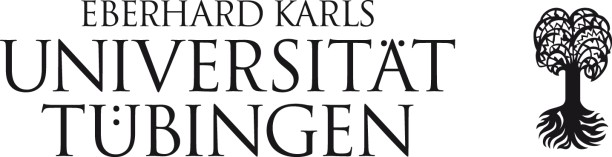 School of Business and Economics,Financial InstitutionsLetter of Recommendation«volle_Anrede» «Vorname» «Name», born «geboren» in «in» is currently enrolled at the University of Tübingen in the bachelor’s degree program «Studiengang»with special emphasis on the subjects:	1. «Neigung1»«Neigung2»«Neigung3»«si_Dativ_Plural» studies include «Auslandssemesteranzahl» semesters abroad at the «Auslandsuni». In comparison to other students in this program I rate this student as being among the best«RankingProzent» %I recommend the admission of the applicantstronglywithout hesitationswith some hesitationsonly with major concernsTübingen, «DatumUnterschrift»	(Prof. Dr. Monika Gehde-Trapp)This is the standard form for all recommendations for master programs. No other form of references will be provided.Uni Tübingen, Financial Institutions, Nauklerstr. 47, 72074 Tübingen«BewerbungsUni»«Abteilung»«evtl_Ansprechpartner»«Straße_Hausnr»«PLZ_Stadt»«Ausland»Prof. Dr. Monika Gehde-TrappNauklerstr. 4772074 TübingenTelefon:	+49 / 7071 2972 128+49 / 7071 2973 930 (Sekr.)E-Mail:	monika.gehde-trapp@uni-tuebingen.deInternet:	Linkfor the application at the«BewerbungsUni»for the master program„«FB»